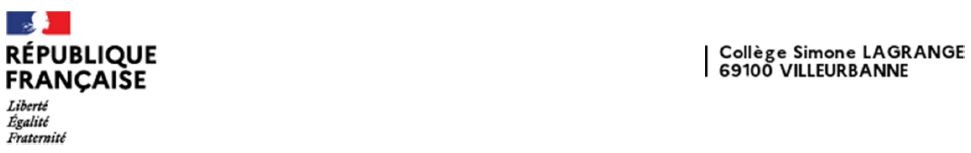 Rentrée scolaire des élèvesRencontres des parents6ème : Lundi 4 septembre 2023 et mardi 5 septembre 2023Lundi 4 septembre 20239h : Accueil des élèves et des parents dans la cour du collège9h / 16h : Accueil des élèves de 6ème - Les élèves sont pris en charge par le collège sur la journée, ils déjeunent au restaurant scolaire (repas offert)Le binôme de professeurs accueillant les élèves de 6ème déjeune au restaurant scolaire avec les élèves le lundi 4 septembre 2023.9h45: Réunion des parents avec l’équipe de direction et l’équipe médico-sociale en salle polyvalente.  Mardi 5 septembre 20239h/11h30 : Accueil des élèves de 6èmeMercredi 6 septembre 2023 Début des cours selon l’emploi du temps habituelLundi 18 septembre 2023, 17h00 Réunion des parents avec les professeurs5ème , 4ème ,3ème : Mardi 5 septembre 2023NiveauDébut des coursFin des coursRencontre des parents5ème8h0010h3013h30 : Réunion des parents avec l’équipe de direction 14h/15h : Réunion des parents avec le professeur principal4ème9h3012h0013h30 : Réunion des parents avec l’équipe de direction 14h/15h : Réunion des parents avec le professeur principal3ème10h0012h0015h/16h : rencontre parents/professeur principal 